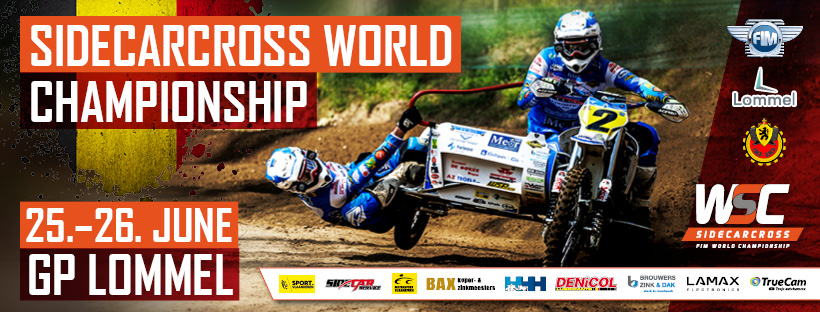              GRAND PRIX SIDECARCROSS LOMMEL  (B)   Sunday 26/06/2022                                                        SUPPORT CLASS ENTRY FORM                                            RIDER                                         PASSENGERFIRST NAME           _____________________            _______________________LAST NAME            _____________________             _______________________STREET + NR        ______________________            _______________________                                ______________________           _______________________POSTCODE           ______________________            _______________________VILLAGE/CITY       ______________________            _______________________COUNTRY              ______________________            _______________________BIRTH DATE          ______________________            _______________________FEDERATION        ______________________             _______________________+ LICENCE NR      ______________________             ________________________                               O no licence in 2022                           O no licence in 2022CONTACT EMAIL ADRESS : ___________________________________________CONTACT TELEPHONE NR : __________________________________________MOTORCYCLE (frame & engine) :  _______________________________________   O 2 stroke            O 4 stroke           O ___________ ccPREFERED STARTING NR :  ______________Please return this entry form, before 21/06/2022  to : rik.claeys2@telenet.beThanks for your entry & support to our Belgian sidecar motorcross sport ! All  info about this suppport race/startlist/timing etc. will be published at :               www.sidecarcross.be              www.smxpics.be  